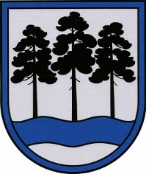 OGRES  NOVADA  PAŠVALDĪBAReģ.Nr.90000024455, Brīvības iela 33, Ogre, Ogres nov., LV-5001tālrunis 65071160, fakss 65071161, e-pasts: ogredome@ogresnovads.lv, www.ogresnovads.lv PAŠVALDĪBAS DOMES SĒDES PROTOKOLA IZRAKSTS20.§Par Ogres novada pašvaldības 2017. gada 21. decembra iekšējo noteikumu Nr.21/2017“Ogres novada pašvaldības projektu konkursa “Veidojam vidi ap mums Ogres novadā” nolikums” apstiprināšanuKopš 2006. gada Ogres novada pašvaldība organizē projektu konkursus iedzīvotāju grupām un nevalstiskajām organizācijām nolūkā uzlabot dzīves vides kvalitāti Ogres novadā, balstoties uz iedzīvotāju iniciatīvu. 2016. gada 20. oktobrī pieņemti Ogres novada pašvaldības saistošie noteikumi Nr. 17/2016 “Par kārtību, kādā Ogres novada pašvaldība piešķir finansējumu pašvaldības organizēto projektu konkursu ietvaros”. Lai noteiktu projektu konkursa “Veidojam vidi ap mums Ogres novadā” ikgadējās prioritātes, pieejamā finansējuma apjomu un konkursa organizēšanas kārtību, nepieciešams izstrādāt un apstiprināt projektu konkursa nolikumu 2018. gadam. Noklausoties Ogres novada pašvaldības centrālās administrācijas “Ogres novada pašvaldība” Sabiedrisko attiecību nodaļas sabiedrisko attiecību speciālistes – projektu vadītājas Sandas Zemītes ziņojumu par Ogres novada pašvaldības projektu konkursa “Veidojam vidi ap mums Ogres novadā” organizēšanu, un pamatojoties uz likuma “Par pašvaldībām” 12.pantu un 21. panta pirmās daļas 27.punktu,balsojot: PAR – 15 balsis (E.Helmanis, G.Sīviņš, D.Širovs, E.Strazdiņa, A.Purviņa, J.Iklāvs, J.Laizāns, J.Laptevs, E.Bartkevičs, S.Kirhnere, A.Mangulis, Dz.Žindiga, Dz.Mozule, M.Siliņš, J.Latišs), PRET – nav, ATTURAS – nav,Ogres novada pašvaldības dome NOLEMJ:Apstiprināt Ogres novada pašvaldības 2017. gada 21. decembra iekšējos noteikumus Nr. 20/2017 “Ogres novada pašvaldības projektu konkursa “Veidojam vidi ap mums Ogres novadā” nolikums” (pielikumā uz 8 lapām). Uzdot Ogres novada pašvaldības centrālās administrācijas “Ogres novada pašvaldība” Sabiedrisko attiecību nodaļai organizēt projektu konkursu “Veidojam vidi ap mums Ogres novadā”.Uzdot Ogres novada pašvaldības centrālās administrācijas “Ogres novada pašvaldība” Budžeta nodaļai iekļaut nepieciešamo finansējumu 2018. gada budžetā.Uzdot Ogres novada pašvaldības domes priekšsēdētājam izveidot konkursa “Veidojam vidi ap mums Ogres novadā” vērtēšanas komisiju un norīkot konkursa sekretāru.Kontroli par lēmuma izpildi uzdot domes izpilddirektora vietniekam Pēterim Špakovskim.(Sēdes vadītāja,domes priekšsēdētāja E.Helmaņa paraksts)Lēmums stājas spēkā 2017.gada 22.decembrīOgrē, Brīvības ielā 33		Nr.162017. gada 21.decembrī